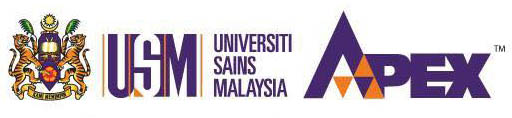 APPLICATION FORM (PROMOTION TO SENIOR LECTURER)You are advised to emphasize your strengths when filling in the form. The softcopy format of the forms are available.APPLICATION FORM (PROMOTION TO SENIOR LECTURER)I verify that all the information provided in the USM PK1/2018 and USM PK2/2018 forms are true.Signature of Applicant:	.................................................                              	Date:  ............................................Applicant’s Signature:    …………………………………………………….    Date:     ………………………………SHMS/CBH  USM PK1/2018Checklist for the Senior Lecturer Application FormHave you:Filled in USM PK1/2018 form?							Prepared  a curriculum vitae in accordance with USM PK2/2018 form?				Attached a copy of each publication and other documents related toyour work and activities as listed in your curriculum vitae?Please compile all materials listed above into one document (except for book(s), video(s), CD(s)etc. which must be handed in separately) and arranged in the following sequenceUSM PK1/2018 formUSM PK2/2018 formThe first page of all materials listed in item 3Marks awarded are based on the information provided.A.Personal Details1.Full Name: ____________________________________________________________________________2.Present Designation:	__________	________________________________________________________3.Staff No:_______________________	_________________________________________________4.School/Centre:	______________________________________________________________________5.Telephone Number/Mobile/ Ext: ___________________		Fax No: _________________________6.E-mail:			______________________________________________________________________7.Date of Appointment at  USM: 		_________________________________________________8.Date of Confirmation at  USM:			____________________________________________Suggested Cluster Committee:	Pure Science		Engineering	Applied Science		Arts	Bio Medicine (Clinical)		Bio Medicine (Non-Clinical)Field of Specialisation    :  ________________________________________________________________5 Key Words                  :  ________________________________________________________________B.  Summary of AchievementsBased on the performance listed in the curriculum vitae, please outline the achievements in scholarship (approximately half a page for each category) and provide a self-evaluation on your best contributions.  It should not include information directly mentioned in the curriculum vitae.  Research and Publication	Please summarize how your research outcomes/activities and publications have contributed to the development and enhancement of knowledge._____________________________________________________________________________________________________________________________________________________________________________________________________________________________________________________________________________________________________________________________________________________________________________________________________________________________________________________________________________________________________________________________________________________________________________________________________________________________________________________________________________________________________________________________________________________________________________________________________________________________________________________________________________________________________Teaching and Supervision	Please provide an outline of your activities related to curriculum development, innovative contributions, creative teaching methodology, as well as your abilities and accomplishments in student supervision.______________________________________________________________________________________________________________________________________________________________________________________________________________________________________________________________________________________________________________________________________________________________________________________________________________________________________________________________________________________________________________________________________________________________________________________________________________________________________________________________________________________________________________________________________________________________________________________________________________________________________________________________________________________________________Academic Recognition and Leadership	Provide an outline of your strengths in your specific fields and the academic community perception of you._______________________________________________________________________________________________________________________________________________________________________________________________________________________________________________________________________________________________________________________________________________________________________________________________________________________________________________________________________________________________________________________________________________________________________________________________________________________________________________________________________________________________________________________________________________________________________________________________________________4.	ConsultancyComment on your achievements and contributions in terms of quality, importance and outcomes, as well as the client’s/society’s perception of your consultancy._______________________________________________________________________________________________________________________________________________________________________________________________________________________________________________________________________________________________________________________________________________________________________________________________________________________________________________________________________________________________________________________________________________________________________________________________________________________________________________________________________________________________________________________________________________________________________________________________________________Service to the University       Comment on your main role(s) and contributions in the drafting, planning and implementation of academic, administration and management policies at Unit/ Department/Section/University Level.___________________________________________________________________________________________________________________________________________________________________________________________________________________________________________________________________________________________________________________________________________________________________________________________________________________________________________________________________________________________________________________________________________________________________________________________________________________________________5.2.	Service to the Community / Industry	Comment on your main role(s) and contributions towards community / industry.___________________________________________________________________________________________________________________________________________________________________________________________________________________________________________________________________________________________________________________________________________________________________________________________________________________________________________________________________________________________________________________________________________________________________________________________________________________________________5.3 Clinical ExcellenceComment on your achievements and contributions in terms of quality, importance and outcomes, as well as the client’s/society’s perception of your clinical excellence.__________________________________________________________________________________________________________________________________________________________________________________________________________________________________________________________________________________________________________________________________________________________________________________________________________________________________________________________________________________________________________________________________________________________________________________________________________________________________C. Summary	Provide reasons that justify your application for promotion to Senior Lecturer (maximum of one page)._____________________________________________________________________________________________________________________________________________________________________________________________________________________________________________________________________________________________________________________________________________________________________________________________________________________________________________________________________________________________________________________________________________________________________________________________________________________________________________________________________________________________________________________________________________________________________________________________________________________________________________________________________________________________________________________________________________________________________________________________________________________________________________________________________________________________________________________________________________________________________________________________________________________________________________________________________________________________________________________________________________________________________________________________________________________________________________________________________________________________________________________________________________________________________________________________________________________________________________________________________________________________________________________